Spørsmål til musikkvideoen «Heime» av Synne Vo Snakk med sidemannen om spørsmåla, og skriv ned stikkord som svar. 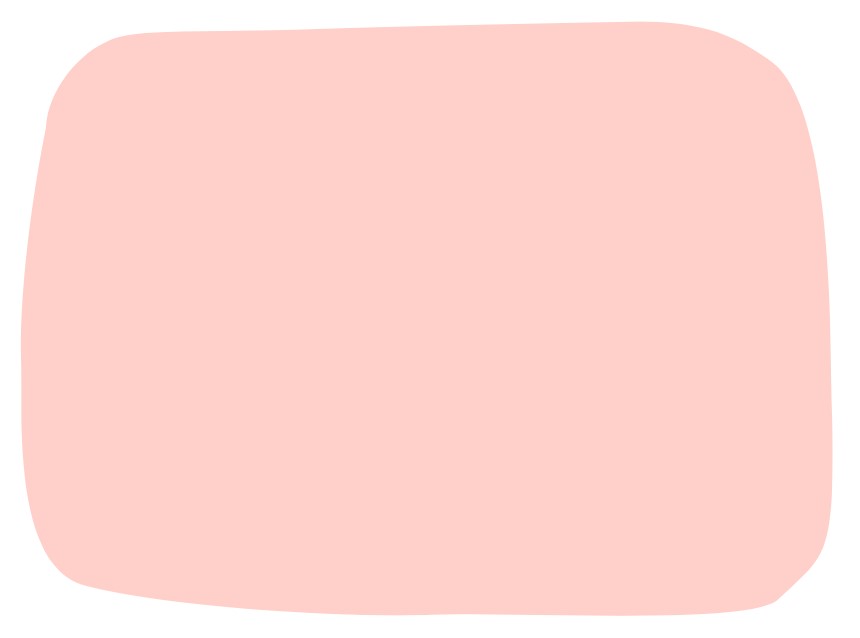 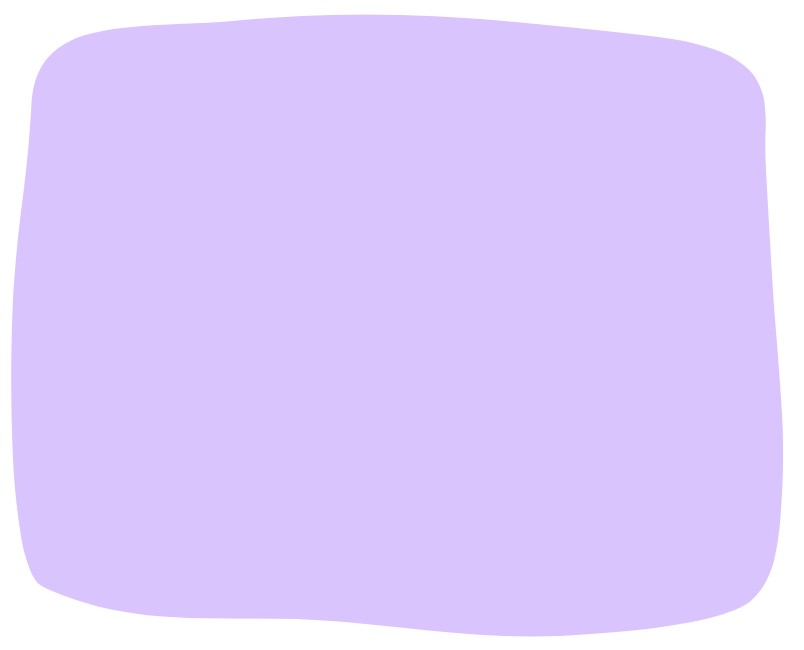 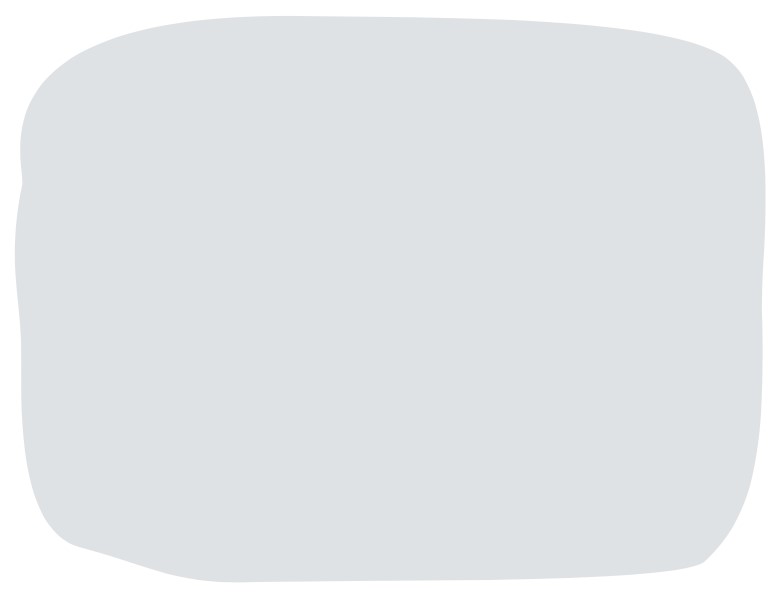 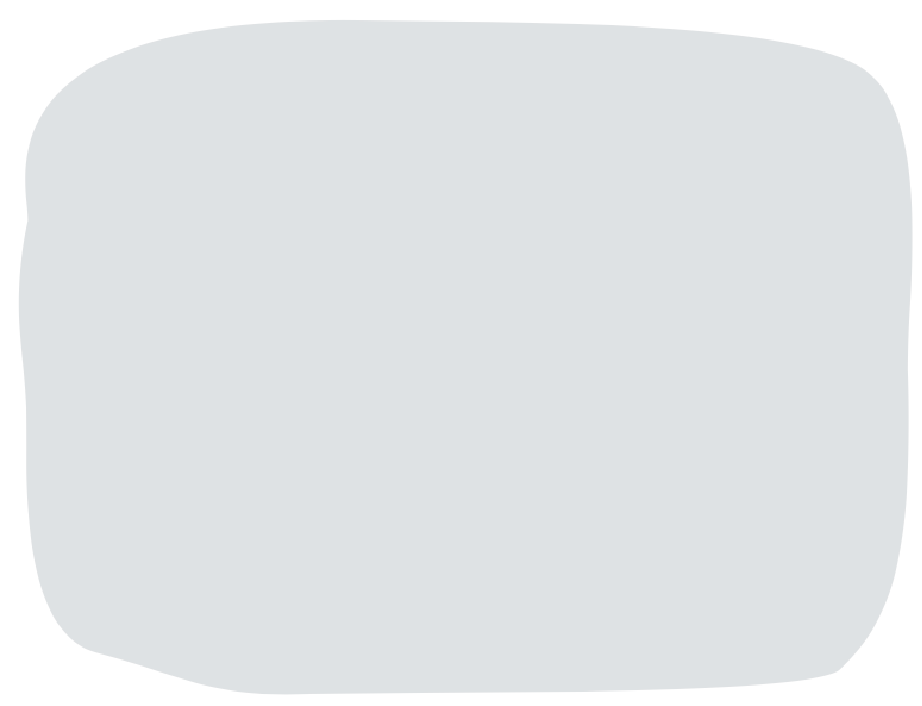 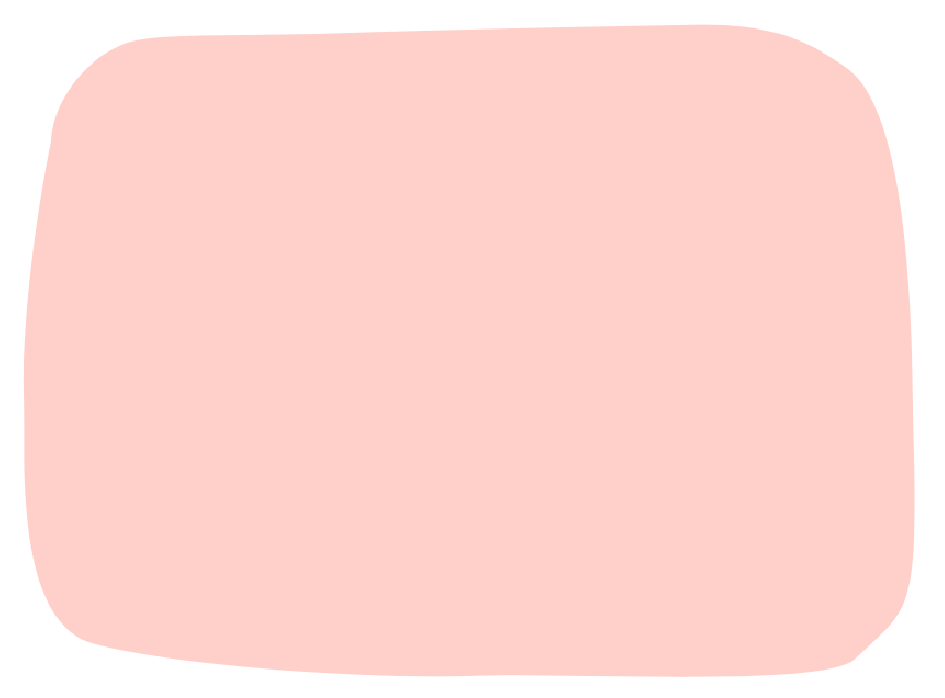 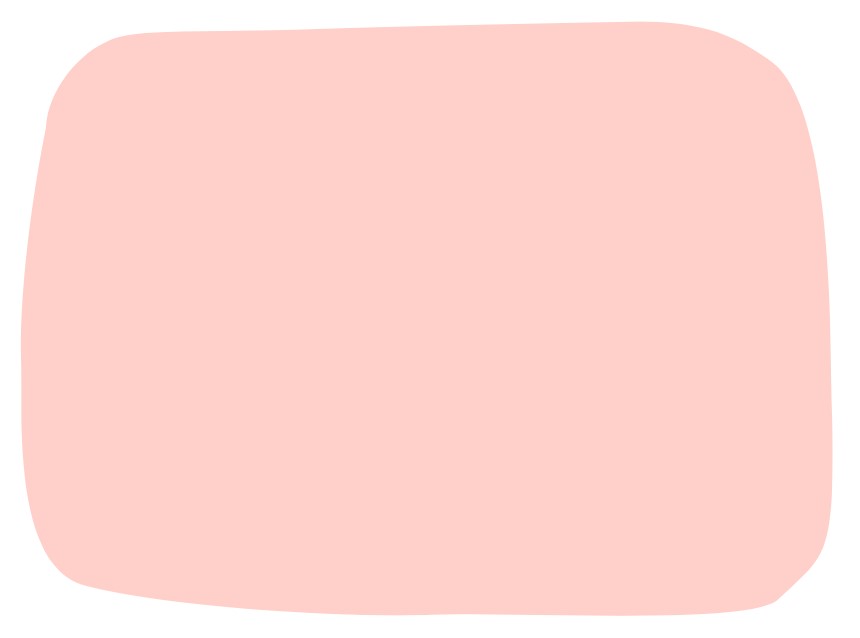 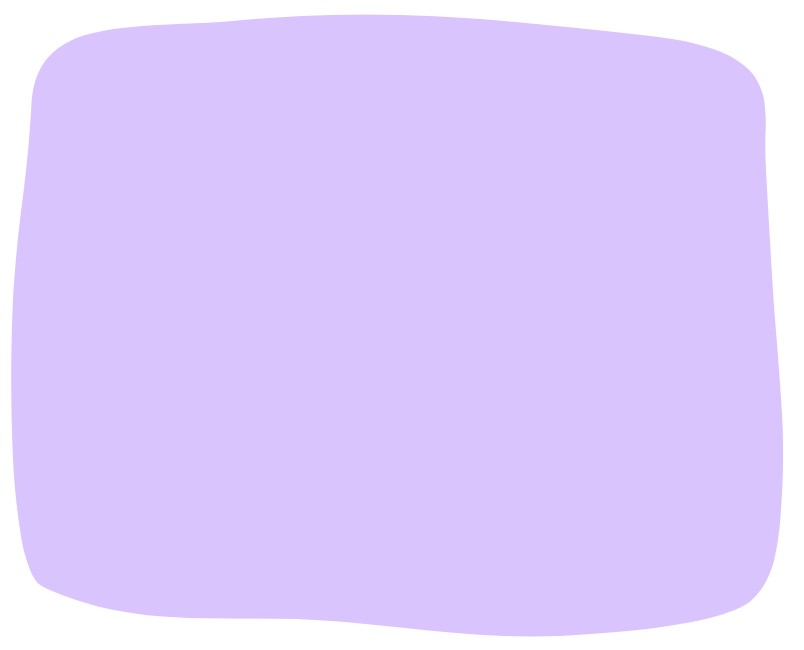 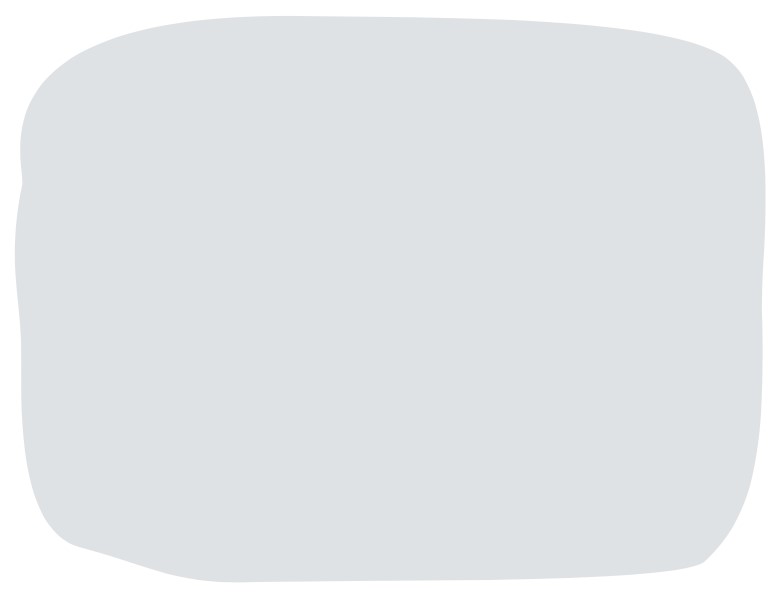 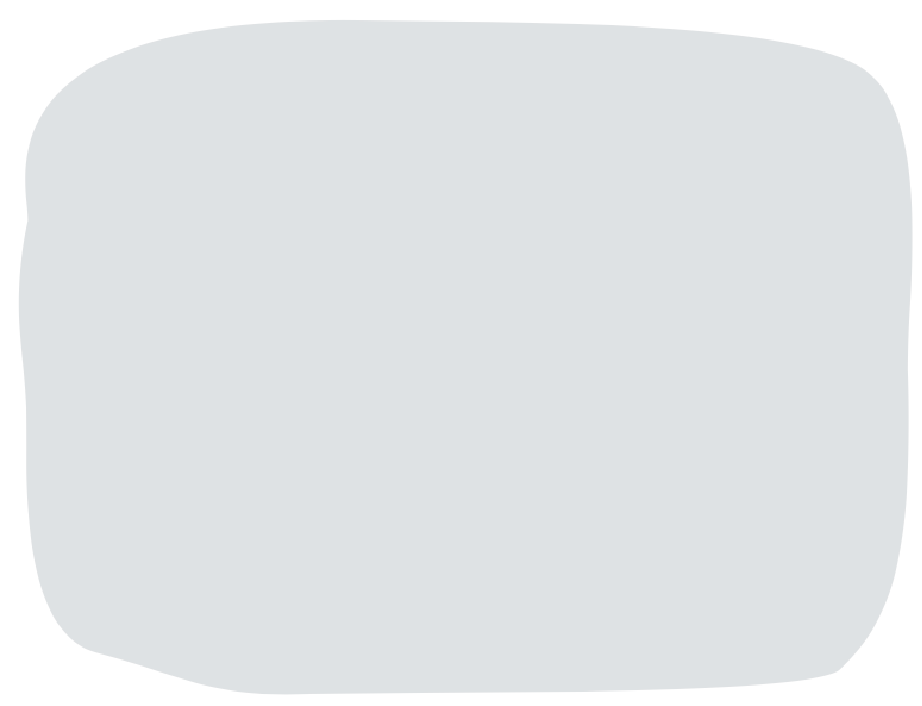 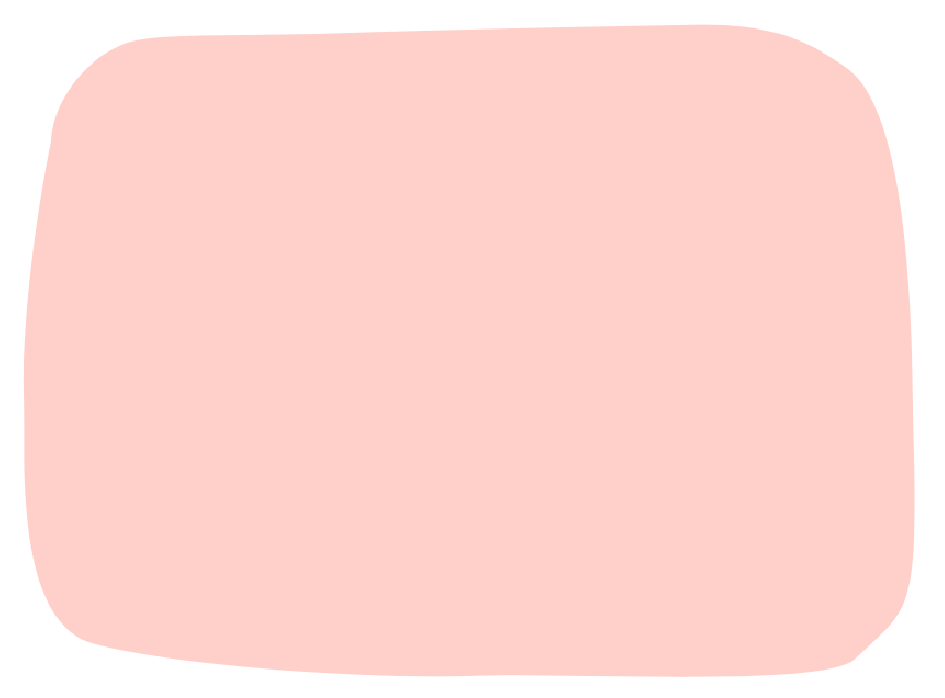 